Innovation in Business 2022 Award Nomination FormAward Description & Criteria:Contact information:What challenges has your business had in the last year, and how have you overcome them?What was the inspiration that sparked your innovative path; and what has it done for your business, sales, or end user (i.e. production, manufacturing, industry changes)? What impact has it made?What notable milestones and recognition has your business achieved in your field over the last 3 years? Is there anything else that you would like the judges to know that would further aid your nomination? If you include supplemental documents, please note they will not be returned.Please insert your logo for marketing and media advertising.Please email all completed forms to admin@achesonbusiness.com This award is presented to a new or existing business that through innovation of design and technology has significantly improved the esthetics and functionality of their operating environment.  Applicant must be an active ABA member.Your Full Name:Your Business Name:As you want it to appear in Print MediaStreet Address:City & ProvincePhone number:Email: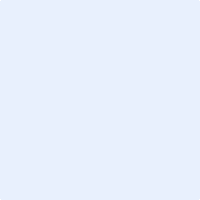 